Buenas tardes;Hoy he recibido el correo de un padre, que la verdad es que me ha llegado a emocionar. Me ha recordado bastante a un vídeo que vi hace algún tiempohttps://youtu.be/nWecIwtN2ho?t=18Me recuerda bastante a la recepcionista del hotel, que se menciona en el vídeo.Os dejo el mail, en el que queda constancia de cómo lo más cotidiano, se puede convertir, con un poco de ganas en una aventura que seguro que llena de ilusión los recuerdos de infancia de su hijo.¡Muchas gracias!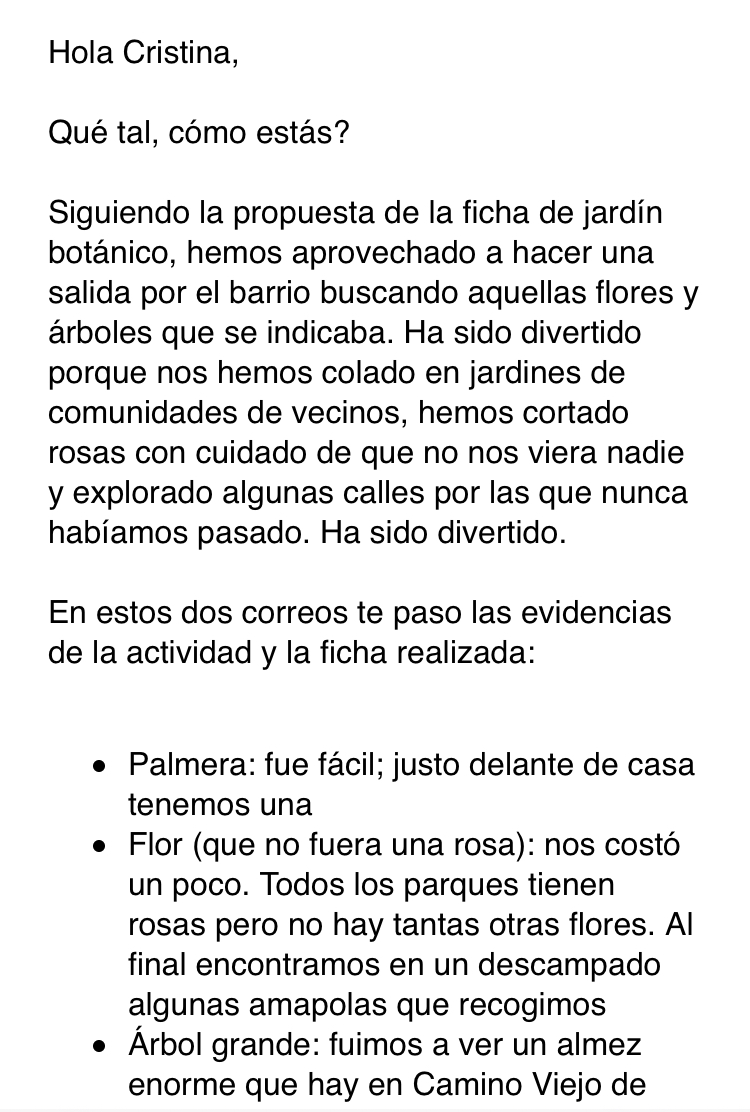 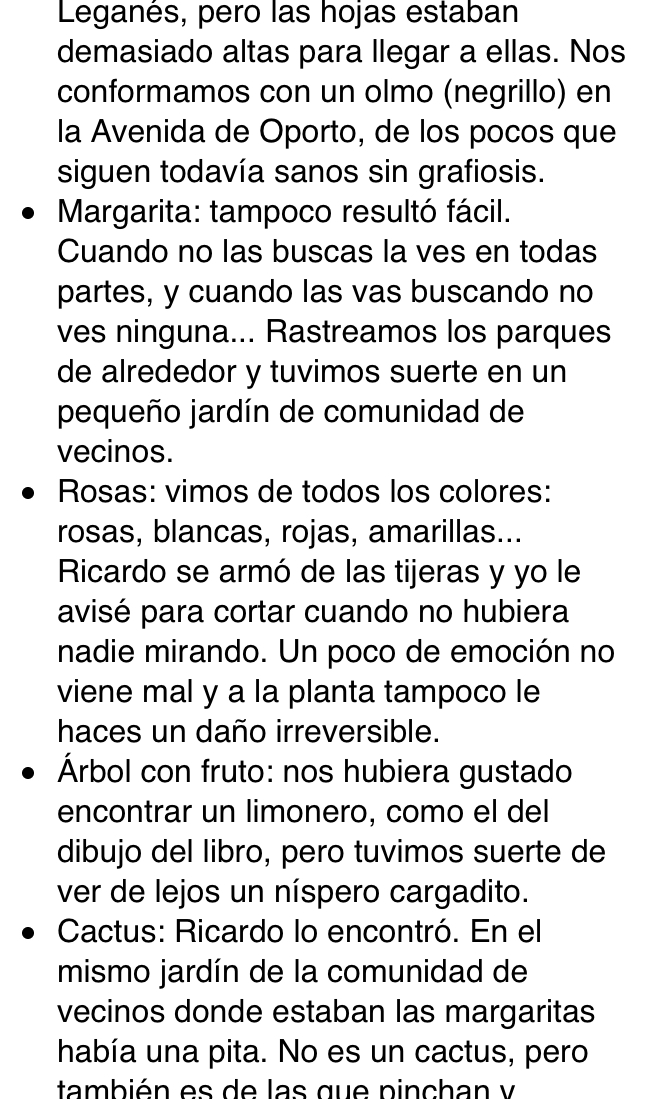 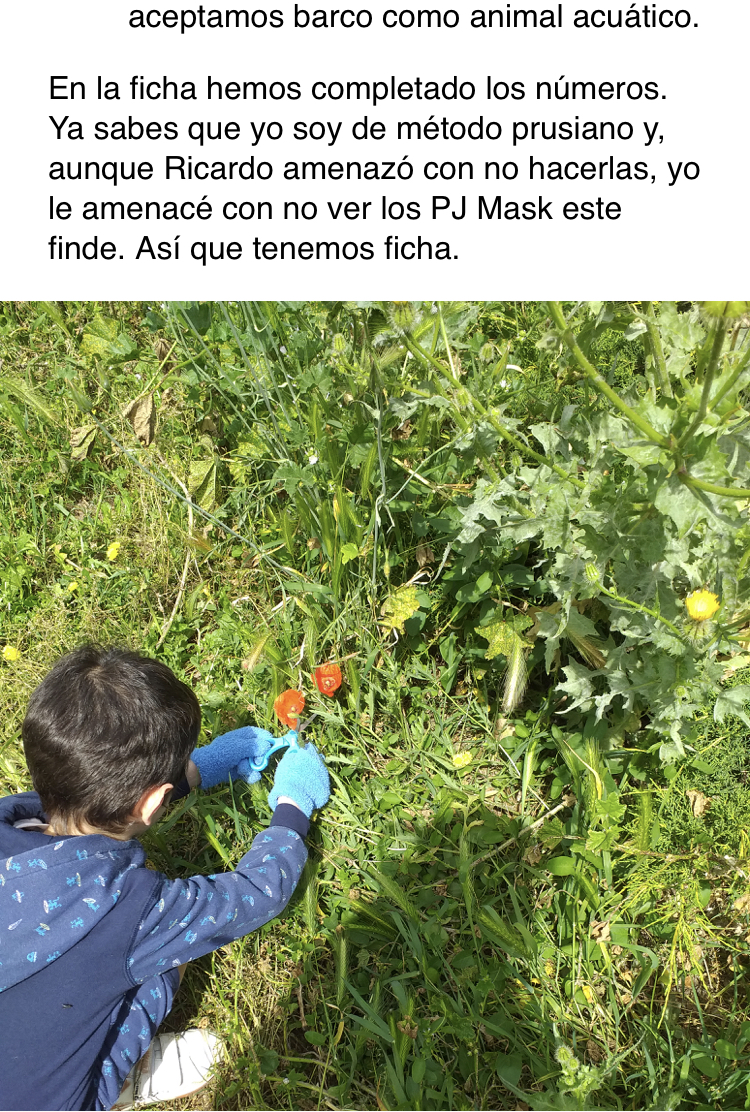 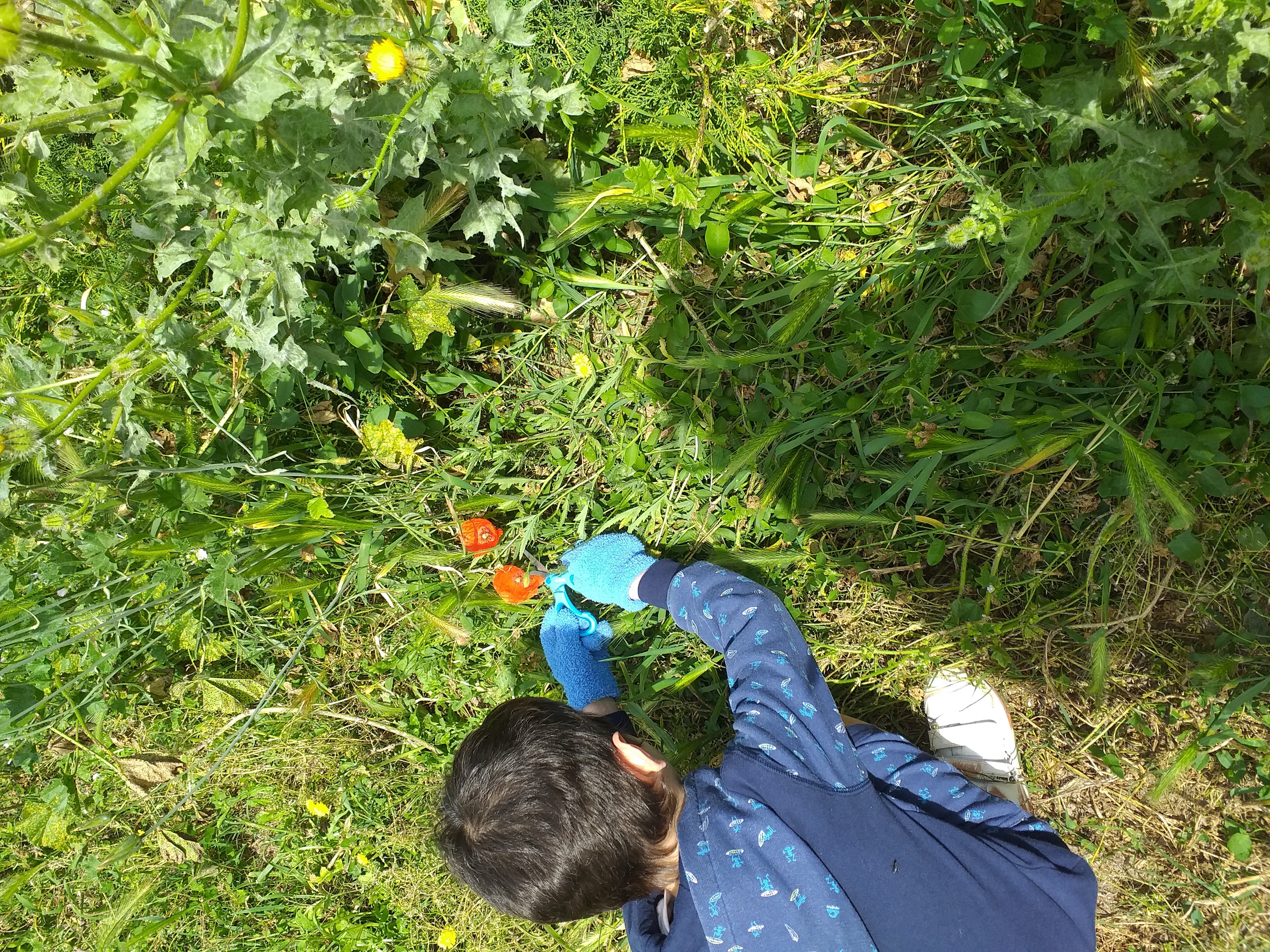 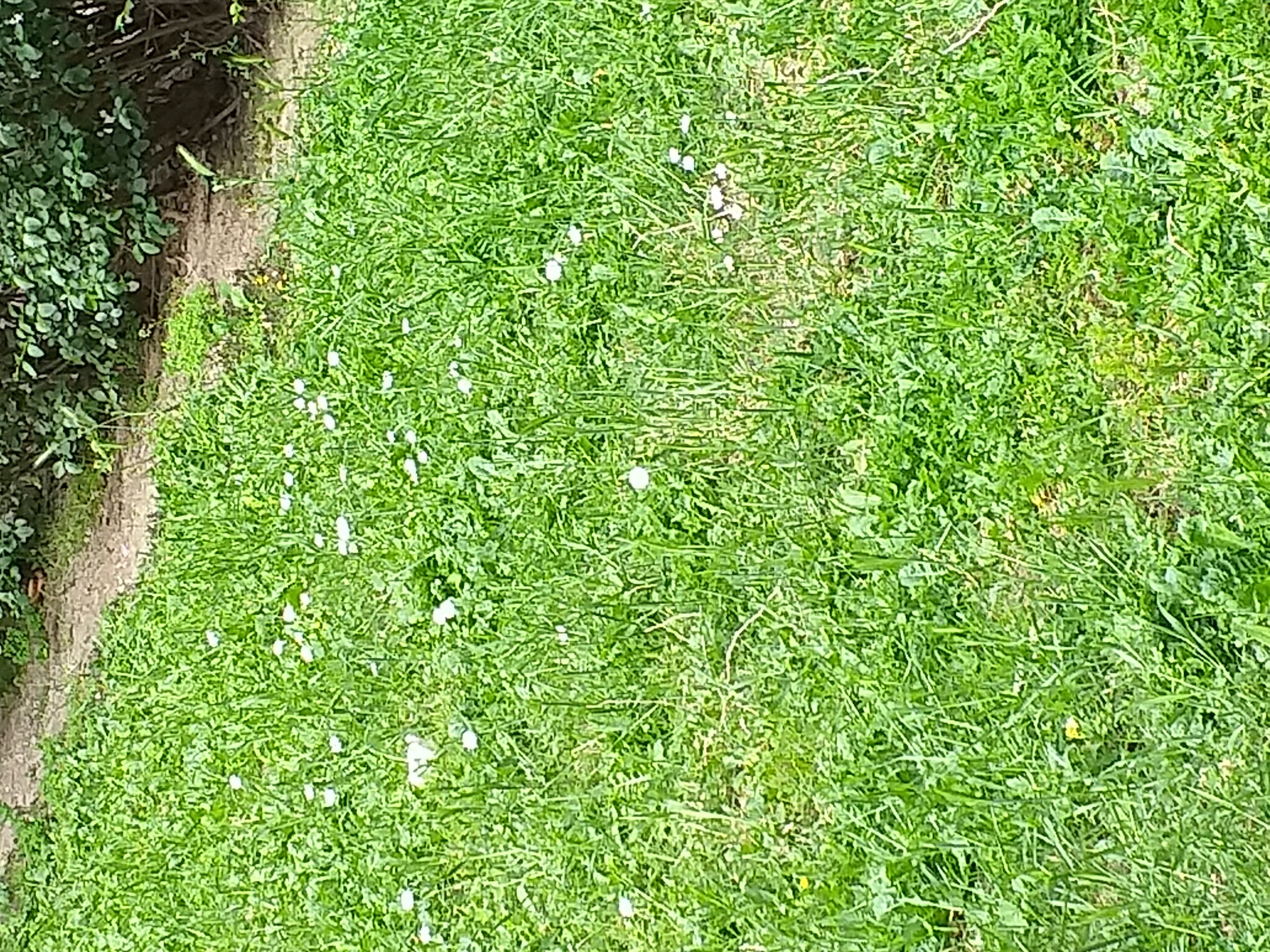 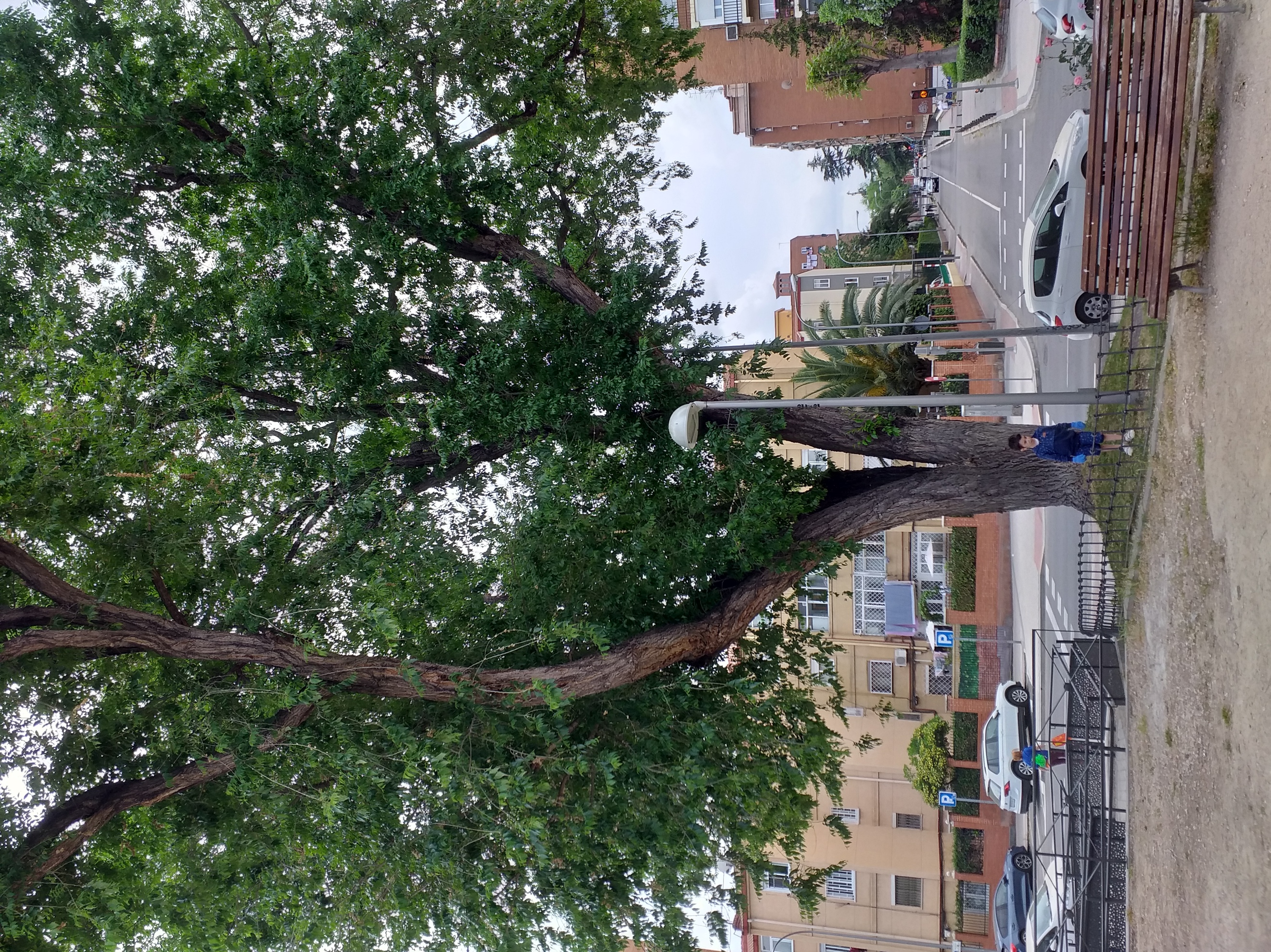 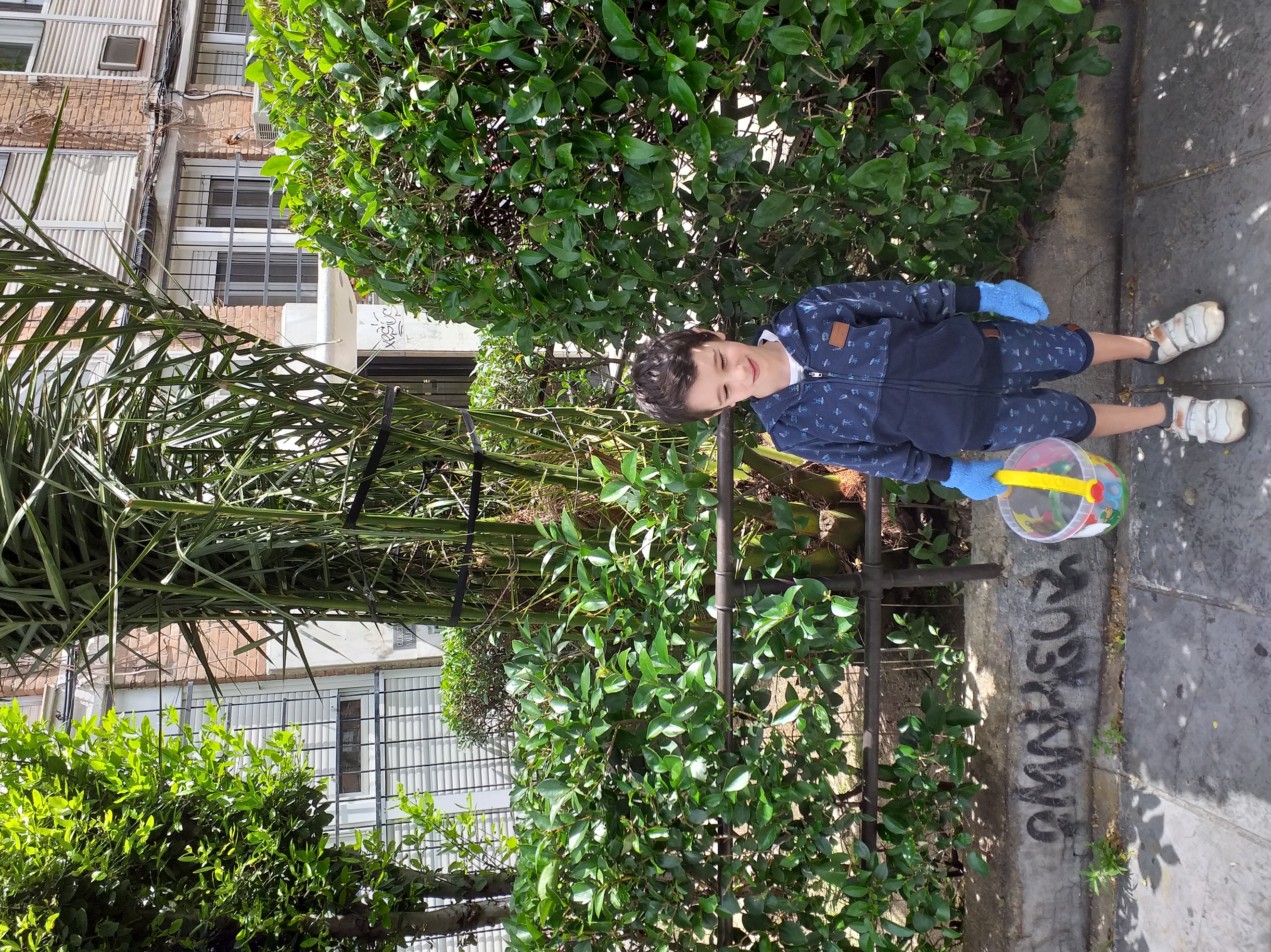 